                                        649477 с. Огнёвка ул. Школьная 12Тел. 8(38848) 21-4-67, факс: 8(38848) 21-3-80,oghnievka@mail.ru _____________________________________________________________________________________                                    ПОСТАНОВЛЕНИЕ № 81-бот «28» октября 2016 г.                                                                     с. ОгневкаО признании утратившим силу Постановления МО «Огневское сельское поселение» от 28.01.2015 года № 5-б«Об утверждении ведомственной целевой программы  «Развитие систем жизнеобеспечения МО Огневское сельское поселение на 2015-2018 годы»На основании Постановления от 28.10.2016г. №81-а «О признании утратившим силу Постановления МО «Огневское сельское поселение» от 28.01.2015г. №5/1 «Об утверждении  Положения о разработке, утверждении и реализации ведомственных целевых программ». Руководствуясь уставом Муниципального образования Огневское сельское поселение Усть-Коксинского района Республики Алтай.ПОСТАНОВЛЯЮ:1.Признать утратившим силу с 01.01.2017 года Постановление от 28 января 2015 года № 5-б «Об утверждении ведомственной целевой программы  «Развитие систем жизнеобеспечения МО Огневское сельское поселение на 2015-2018 годы».2. Настоящее Постановление подлежит официальному обнародованию путем его размещения на  официальном сайте администрации МО «Усть-Коксинский район» Республики Алтай  на странице Огневского сельского поселения.Глава Огневского сельского поселения                                    Л.В.КонопляРеспублика Алтай Усть-Коксинский районСельская администрация Огневского сельского поселения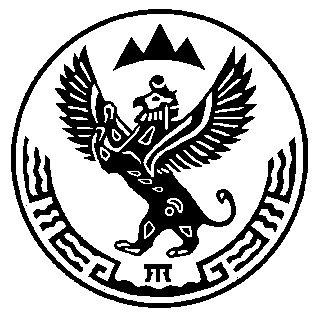 Алтай  РеспубликаКÖКСУУ-ООЗЫ АЙМАКСООРУ  JУРТJЕЗЕЕЗИНИНАДМИНИСТРАЦИЯЗЫ